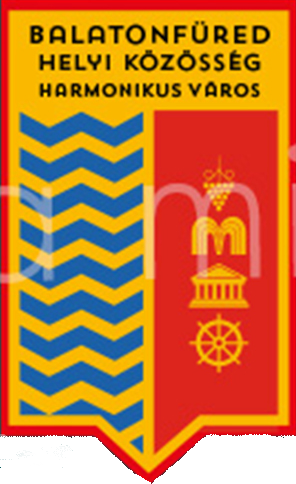 Cím: 							Iktató szám: ………………………………HACS neve, címe…………………………Tárgy: Felszólítás helyi támogatási kérelem hiánypótlásáraTisztelt Támogatást Igénylő!Tájékoztatjuk, hogy a(z) …………. c. felhívására benyújtott, …………….. azonosítószámmal nyilvántartott helyi támogatási kérelmének jogosultsági vizsgálatát megkezdtük.Helyi támogatási kérelmében az alábbi hiányosságo(ka)t találtuk:Kérjük, hogy a fent jelölt hiányosságokat 15 napon belül pótolni szíveskedjék. Ezen határidőn belül lehetősége van írásbeli, vagy szóbeli egyeztetést kérni a HACS munkaszervezetétől a hiánypótlásával kapcsolatos kérdésekben.Tájékoztatjuk, hogy jelen határidő az értesítés kézhezvételét követő naptól veszi kezdetét. A hiánypótlási határidő akkor tekinthető teljesítettnek, ha hiánypótlása a megadott határidőn belül benyújtásra kerül az alábbi címre:……HACS címe….Felhívjuk figyelmét, hogy amennyiben a hiánypótlási felhívásnak a fenti határidőn belül nem tesz eleget, és ezért helyi támogatási kérelme nem felel meg a jogosultsági szempontoknak, a támogatási kérelme elutasításra kerül.Köszönjük együttműködését.Kelt:Tisztelettel:Hiánypótlandó tételIndoklás